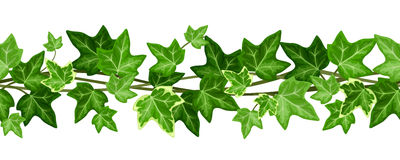 05.03. – 09.03. 2018Elternsprechtage Bären12.03. – 16.03.2018Elternsprechtage Räuber21.03.2018Ausflug zu Familie Hinrichs zum Lämmer gucken23.03.2018Die Kinder, die dieses Jahr oder im nächsten zur Schule kommen, malen Eier bei Rewe in Meldorf an26.03.2018„Der Osterhase treibt Sport“ Sportfest der Grundschule für die zukünftigen Schulkinder29.03.2018Osterfrühstück für die Kinder02.04.2018Ostereier sammeln vom FördervereinAb 16.04.2018 bis JuliFeuerwehrprojekt (Weitere Termine rund um das Projekt folgen)24.04.2018Umwelttheater der AWD für die zukünftigen Schulkinder in Meldorf07.05.2018Schultüten basteln11.05.2018„Brückentag“  Das Wichtelhaus hat geschlossen11.06. - 15.06.2018Strandwoche03.07.2018Der Fotograf kommt ins HausMai/Juni/JuliBusschule und Schnuppertag in der Grundschule (Termine stehen noch nicht fest)12.07.2018Übernachtung der zukünftigen Schulkinder & letzter Tag der „Kleinen“13.08.2018Verabschiedung der zukünftigen Schulkinder16.07. – 06.08.2018Sommerurlaub im Wichtelhaus & Putztag07.08.20181. Kindergartentag nach dem Sommerurlaub